FICHA DE INSCRIÇÃO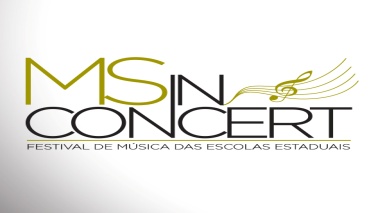 